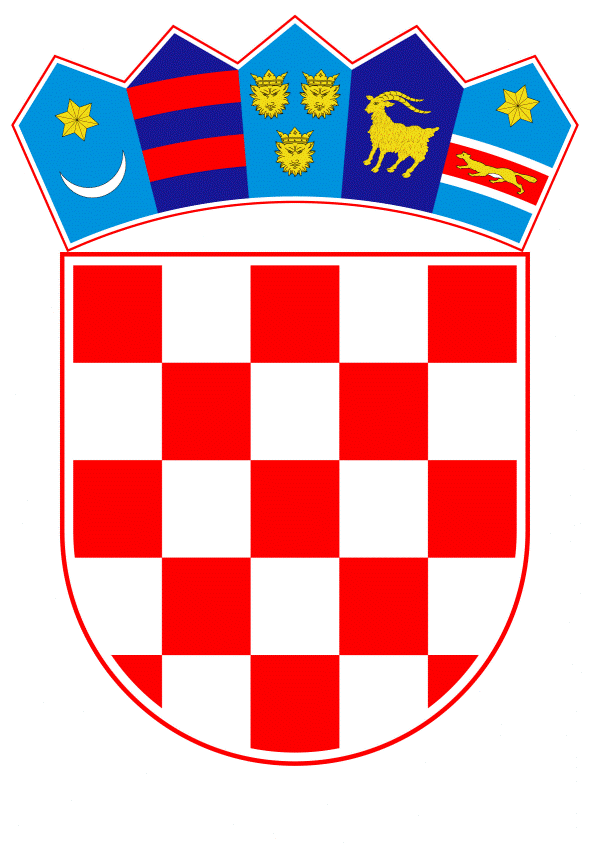 VLADA REPUBLIKE HRVATSKEZagreb, 5. rujna 2019.____________________________________________________________________________________________________________________________________________________Banski dvori | Trg Sv. Marka 2  | 10000 Zagreb | tel. 01 4569 222 | vlada.gov.hrPRIJEDLOG	Na temelju članka 7. Zakona o sklapanju i izvršavanju međunarodnih ugovora (Narodne novine, broj 28/96), Vlada Republike Hrvatske je na sjednici održanoj ____________ godine donijelaODLUKUo pokretanju postupka za sklapanje Sporazuma između Vlade Republike Hrvatske i Vlade Države Izraela o suradnji u području javne sigurnosti I.	Na temelju članka 139. Ustava Republike Hrvatske (Narodne novine, broj 85/10 – pročišćeni tekst i 5/14 – Odluka Ustavnog suda Republike Hrvatske) pokreće se postupak za sklapanje Sporazuma između Vlade Republike Hrvatske i Vlade Države Izraela o suradnji u području javne sigurnosti (u daljnjem tekstu: Sporazum).II.Država Izrael je inicirala sklapanje Sporazuma s ciljem jačanja suradnje uspostavljene Ugovorom između Vlade Republike Hrvatske i Vlade Države Izrael o suradnji u borbi protiv kriminala, sastavljenim u Jeruzalemu, 16. rujna 2009. godine (Narodne novine – Međunarodni ugovori, broj 1/10). Iako je dosadašnja suradnja Republike Hrvatske i Države Izraela u borbi protiv kriminala bila uspješna, tijekom godina se ukazala potreba za proširivanjem i produbljivanjem područja suradnje u borbi protiv kriminala i osiguranju javne sigurnosti.III.	Unaprjeđenje i produbljivanje međusobne suradnje u područjima javne sigurnosti i borbe protiv kriminala je u interesu obiju država. Imajući u vidu međunarodne trendove pojave novih, te porasta broja i kompleksnosti postojećih vrsta kaznenih djela, postoji potreba da se dosadašnja suradnja u borbi protiv kriminala dodatno ojača.Sporazumom su uređena pitanja nadležnih tijela, dodatnih područja i oblika suradnje u borbi protiv kriminala i osiguranju javne sigurnosti, kibernetičkog kriminala, zaštite svjedoka, razmjene informacija i prijenosa osobnih podataka, postupanja po zahtjevu, kao i uspostavljanje radne skupine, troškova, jezika u postupku, te odnosa prema nacionalnom pravu i međunarodnim obvezama. IV.	Prihvaća se Nacrt sporazuma kao osnova za vođenje pregovora.	Nacrt sporazuma iz stavka 1. ove točke, sastavni je dio ove Odluke.V.Određuje se izaslanstvo Republike Hrvatske za vođenje pregovora u sljedećem sastavu:      -	predstavnik Ministarstva unutarnjih poslova, voditelj izaslanstva,-          predstavnici Ministarstva unutarnjih poslova, 2 člana.Troškovi za rad izaslanstva obuhvaćaju troškove za vođenja pregovora, a osigurana su u Državnom proračunu Republike Hrvatske, u okviru redovitih proračunskih sredstava Ministarstva unutarnjih poslova.VI.	Ovlašćuje se potpredsjednik Vlade Republike Hrvatske i ministar unutarnjih poslova da, u ime Vlade Republike Hrvatske, potpiše Sporazum.VII.	Izvršavanje Sporazuma neće zahtijevati dodatna financijska sredstva iz Državnog proračuna Republike Hrvatske. VIII.	Sporazum ne zahtijeva donošenje novih ili izmjenu postojećih zakona, ali podliježe potvrđivanju sukladno odredbi članka 18. Zakona o sklapanju i izvršavanju međunarodnih ugovora.Klasa:Ur.broj:Zagreb,					PREDSJEDNIK mr. sc. Andrej PlenkovićOBRAZLOŽENJEIako je dosadašnja suradnja između Republike Hrvatske i Države Izraela, sukladno Ugovoru između Vlade Republike Hrvatske i Vlade Države Izraela o suradnji u borbi protiv kriminala, a koji je sastavljen u Jeruzalemu, 16. rujna 2009.godine (Narodne novine – Međunarodni ugovori, broj 1/10), bila uspješna, tijekom godina se ukazala potreba za proširivanjem i produbljivanjem područja suradnje u borbi protiv kriminala i osiguranju javne sigurnosti zbog pojave novih, kao i porasta broja i kompleksnosti postojećih vrsta kaznenih djela. Slijedom navedenoga, Država Izrael je inicirala sklapanje Sporazuma.Točkom I. Odluke uređuje se ustavna osnova za pokretanje postupka za sklapanje Sporazuma.Točkom II. Odluke objašnjava se potreba sklapanja Sporazuma.Točkom III. Odluke navode se razlozi zbog kojih se predlaže sklapanje Sporazuma, te se navode bitni elementi koji se njime uređuju i to: nadležna tijela, dodatna područja i oblici suradnje u borbi protiv kriminala i osiguranju javne sigurnosti, kibernetički kriminal, zaštita svjedoka, razmjena informacija i prijenosa osobnih podataka, postupanje po zahtjevu, kao i uspostavljanje radne skupine, pitanje troškova provedbe Sporazuma, jezik u postupku, te odnosa prema nacionalnom pravu i međunarodnim obvezama.Točkom IV. Odluke prihvaća se nacrt Sporazuma, te se utvrđuje da je sastavni dio ove Odluke.Točkom V. Odluke utvrđuje se izaslanstvo Republike Hrvatske za vođenje pregovora, kao i pitanje troškova izaslanstva za vođenje pregovora.Točkom VI. Odluke ovlašćuje se potpredsjednik Vlade Republike Hrvatske i ministar unutarnjih poslova da, u ime Vlade Republike Hrvatske, potpiše Sporazum.Točkom VII. Odluke utvrđuje se da izvršavanje Sporazum neće zahtijevati dodatna financijska sredstva iz Državnog proračuna Republike Hrvatske.Točkom VIII. Odluke utvrđuje se da Sporazum ne zahtijeva izmjenu i dopunu postojećih zakona, međutim s obzirom da je riječ o međunarodnom ugovoru političke naravi, utvrđuje se da isti podliježe potvrđivanju u skladu s člankom 18. Zakona o sklapanju i potvrđivanju međunarodnih ugovora (Narodne novine, broj 28/96). Predlagatelj:Ministarstvo unutarnjih poslova Predmet:Prijedlog o pokretanju postupka za sklapanje Sporazuma između Vlade Republike Hrvatske i Vlade Države Izraela o suradnji u području javne sigurnosti 